                           Р О С С И Й С К А Я   Ф Е Д Е Р А Ц И ЯБ Е Л Г О Р О Д С К А Я   О Б Л А С Т ЬМУНИЦИПАЛЬНЫЙ РАЙОН «ВОЛОКОНОВСКИЙ РАЙОН»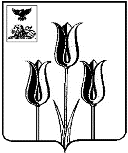 ЗЕМСКОЕ СОБРАНИЕПОГРОМСКОГО СЕЛЬСКОГО ПОСЕЛЕНИЯР Е Ш Е Н И Е25 сентября  2023 года                                                                                    №  9Об утверждении состава постоянных комиссий Земского собрания Погромскогосельского поселения         В соответствии со статьей 28 Регламента Земского собрания Погромского сельского поселения муниципального района « Волоконовский район» Белгородской области земское собрание решило :1. Утвердить состав постоянной комиссии постоянную комиссию  повопросам местного самоуправления, регламенту и нормативно-правовой деятельностибюджету в составе:Председатель комиссии : Семенова Ольга ЛеонидовнаЧлены комиссии:- Вакуленко Людмила Викторовна- Вакуленко Людмила Ивановна          2. Утвердить постоянную комиссию по вопросам социально-экономического  развитиясостав в составе : Председатель комиссии : Махортова Елена АлександровнаЧлены комиссии :- Дворниченко Алексей Анатольевич- Синельникова Галина Александровна.        3. Утвердить состав постоянную комиссию по вопросам социально-культурного развития, делам ветеранов и молодёжи в составе :Председатель комиссии: Голубева Марина ГеннадьевнаЧлены комиссии :- Сафонова Ольга Ивановна-   Скиданова Ирина Григорьевна 4. Обнародовать настоящее решение и разместить на официальном сайте органов местного самоуправления Погромского сельского поселения муниципального района «Волоконовский район» Белгородской области в сети Интернет (https:// pogromecz-r31.gosweb.gosuslugi.ru).Глава Погромскогосельского поселения                                                    О.Ю.Дворниченко